Publicado en Zaragoza el 30/07/2021 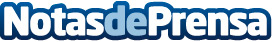 Claves para que un bebé no pase calor en verano por todobebe.euEl bienestar de un bebé es fundamental para su crecimiento tanto físico como personal. Además, también proporcionará a los padres y personas de su alrededor una convivencia confortable y saludableDatos de contacto:Lucía648789852Nota de prensa publicada en: https://www.notasdeprensa.es/claves-para-que-un-bebe-no-pase-calor-en Categorias: Nacional Sociedad Infantil http://www.notasdeprensa.es